Kommunale Koordinierung der Bildungsangebote für neuzugewanderte Kinder und JugendlicheSeit Januar 2017 beteiligt sich die Bundesstadt Bonn am Programm „Kommunale Koordinierung der Bildungsangebote für Neuzugewanderte“ des Bundesministeriums für Bildung und Forschung (BMBF). Ziel des Programms ist es, Bildungsangebote für Neuzugewanderte – insbesondere für Menschen mit Fluchthintergrund – transparent zu machen, aufeinander abzustimmen und bestehende Lücken zu schließen. Für neuzugewanderte Kinder und Jugendliche ist Sara Grunenberg-Bartmann Bildungskoordinatorin bei der Stabsstelle Integration und seit April 2019 intensiv mit der Erhebung von Informationen über Bildungsangebote für neuzugewanderte Kinder und Jugendliche in Bonn beschäftigt. Diese Erhebung dient neben der Erstellung von digitalen Bildungsübersichten auch der Identifizierung von Bildungsbedarfen. Durch vertiefende Analysen dieser Bedarfe sollen die zuständigen kommunalen Fachämter und weitere Akteure der Bonner Bildungslandschaft bei der bedarfsgerechten Planung und Steuerung ihrer Angebote unterstützt und beraten werden.Die Bildungskoordinatorin nimmt vor allem folgende, im Programm „Kommunale Koordinierung der Bildungsangebote für Neuzugewanderte“ vorgesehenen Aufgaben wahr:Identifizierung und Einbindung der relevanten internen als auch externen Bildungsakteure sowie vorhandener BildungsangeboteHerstellung von Transparenz über vor Ort tätige Bildungsakteure sowie vorhandene BildungsangeboteErstellung von Analysen zu BildungsbedarfenErstellung von Handlungsempfehlungen gemäß den Bedarfsanalysen und Kommunikation dieser HandlungsempfehlungenDie Bildungskoordinatorin steht allen am Bildungsprozess der neuzugewanderten Kinder und Jugendlichen Beteiligten als Ansprechpartnerin zur Verfügung. In der Volkshochschule der Stadt Bonn ist Bildungskoordinatorin Birgit Rady Ansprechpartnerin für die Belange der neuzugewanderten Erwachsenen.Kommunale Koordinierung der Bildungsangebote für neuzugewanderte Kinder und JugendlicheSara Grunenberg-BartmannStadt Bonn Stabsstelle Integration
Rathausgasse 5-7
53111 Bonn
Telefon  0228 77 28 10
E-Mail: sara.grunenberg-bartmann@bonn.deInformationen:http://www.bmbf.de/de/angebote-fuer-neuzugewanderte-koordinieren-3997.html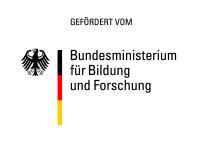 